Jak spustit kurz „Jak se zachovám, když“KROK  1  - otevřít vstup  KROK 2 : přihlášeníKROK 3 : výběr typu kurzuKROK 4 : výběr kurzu „Jak se zachovám, když“ KROK 5 : vepsání klíče – jen u hosta, tj. studentKROK 6 : Otevření kurzu pro studentaDostupné na webové adrese http://elmood.ped.muni.cz/moodle19/studenti jako „host“ v úvodu je bez hesla,  v dalším kroku se zapisuje pod heslem "s4l"  - nevidí metodické listy
Učitelé:   hlasí se jako ucitel heslo "S4Lucitel"  - pozor!, zde velká písmena
KROK  1  - OTEVŘÍT VSTUP http://elmood.ped.muni.cz/moodle19/ :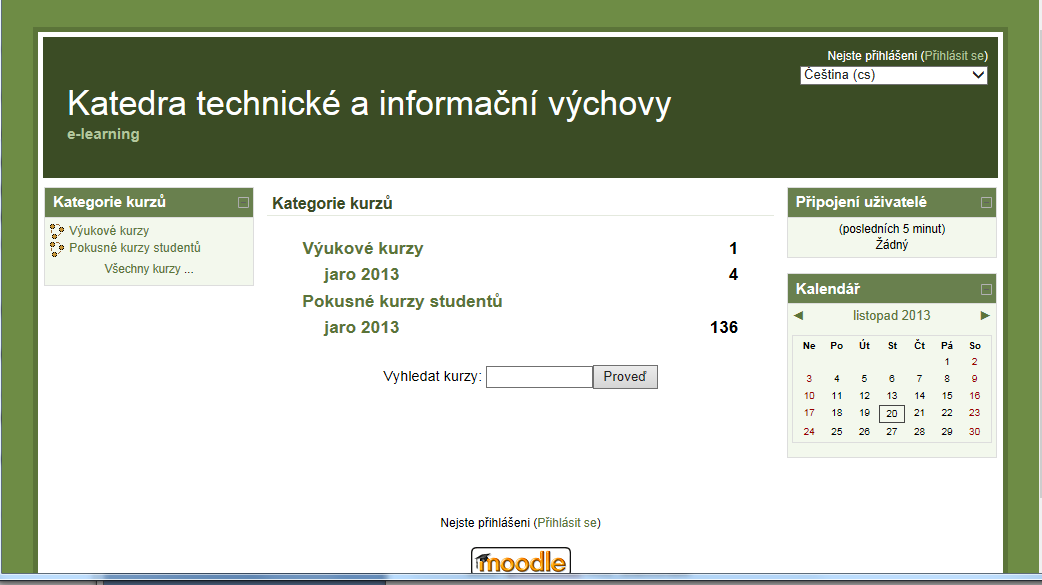 KROK 2 : PŘIHLÁŠENÍ Přihlášení studentů -   studenti jako „host“ s heslem "s4l"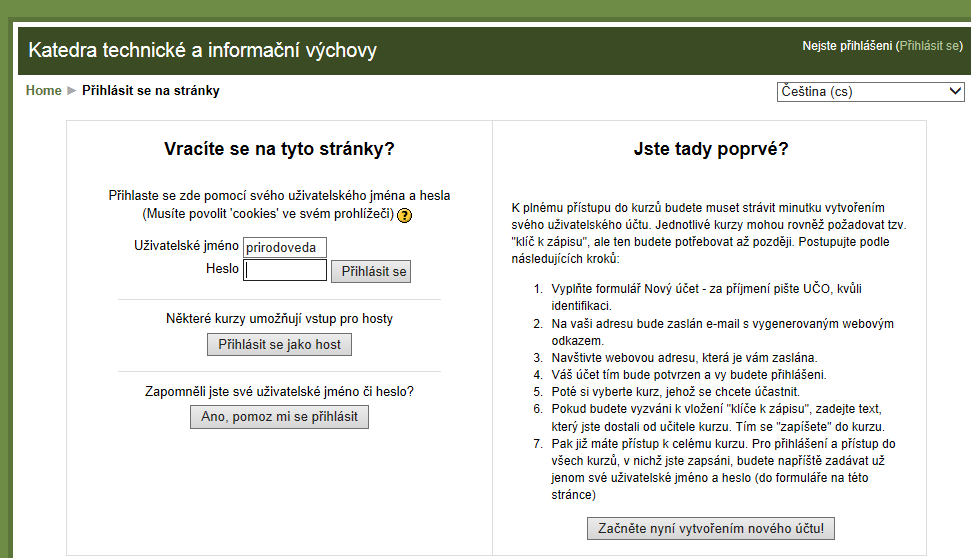 Přihlášení učitelů  -  uživatelké jméno  „ucitel“     heslo "S4Lucitel"  - pozor!, zde velká písmena
KROK 3 : výběr typu kurzuVybrat výukový kurz  - klikni výukové kurzy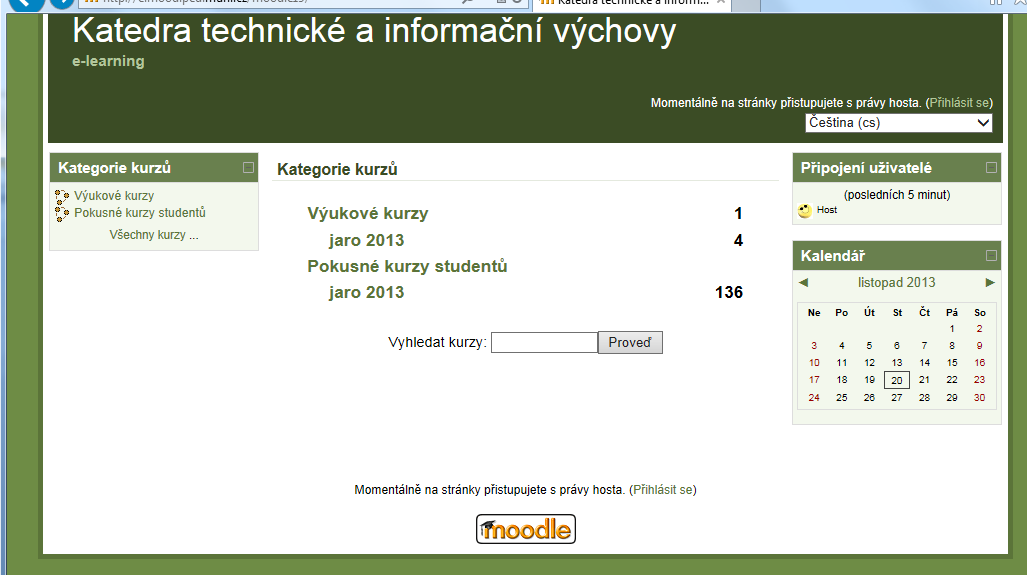 KROK 4 : výběr kurzu Jak si poradíme, když Vyber kurz Jak se zachovám, když - klikni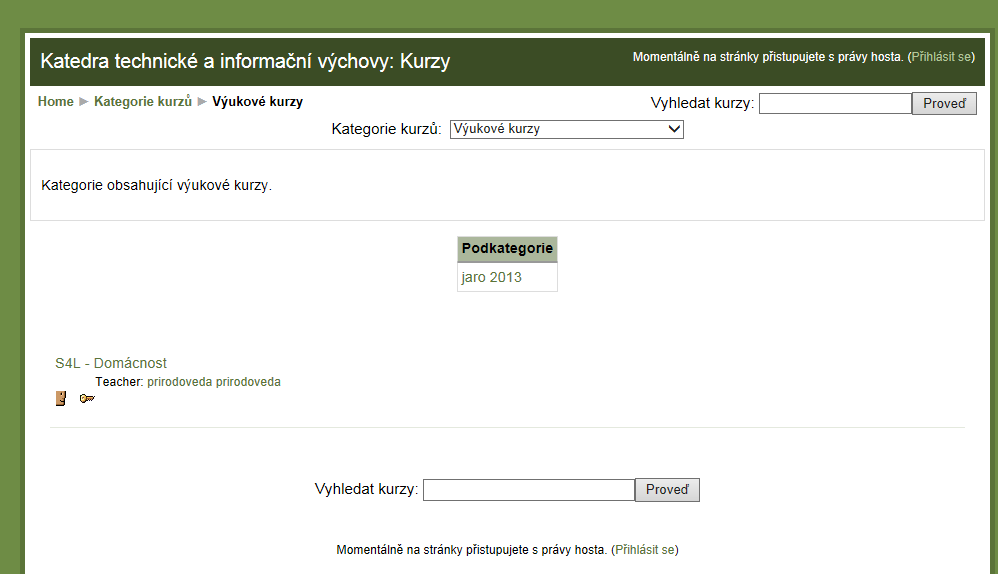 KROK 5 : vepsání klíče – jen u hostaVepsat jako klíč :s4l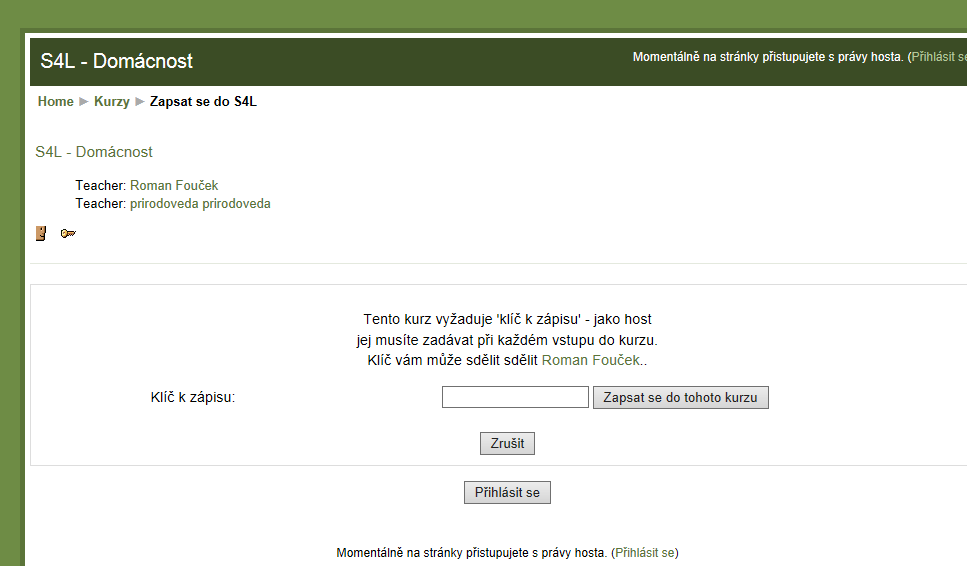 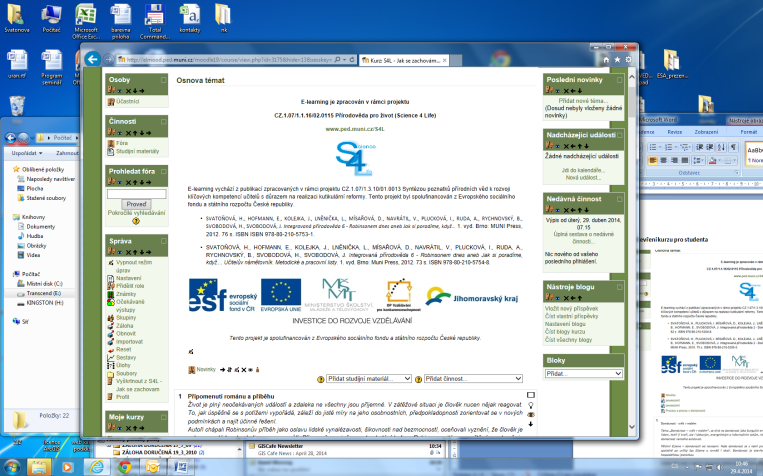 KROK 6 : Otevření kurzu pro studenta